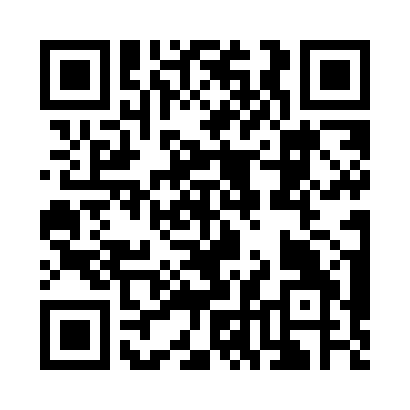 Prayer times for Gairloch, Highland, UKMon 1 Jul 2024 - Wed 31 Jul 2024High Latitude Method: Angle Based RulePrayer Calculation Method: Islamic Society of North AmericaAsar Calculation Method: HanafiPrayer times provided by https://www.salahtimes.comDateDayFajrSunriseDhuhrAsrMaghribIsha1Mon2:574:281:277:1910:2511:562Tue2:584:291:277:1810:2411:563Wed2:584:301:277:1810:2411:554Thu2:594:311:277:1810:2311:555Fri3:004:321:277:1810:2211:556Sat3:004:331:287:1710:2111:547Sun3:014:351:287:1710:2011:548Mon3:024:361:287:1610:1911:539Tue3:034:371:287:1610:1811:5310Wed3:034:391:287:1610:1711:5211Thu3:044:401:287:1510:1611:5212Fri3:054:421:287:1410:1411:5113Sat3:064:431:297:1410:1311:5114Sun3:074:451:297:1310:1211:5015Mon3:074:461:297:1310:1011:4916Tue3:084:481:297:1210:0911:4917Wed3:094:501:297:1110:0711:4818Thu3:104:521:297:1010:0511:4719Fri3:114:531:297:0910:0411:4620Sat3:124:551:297:0910:0211:4521Sun3:134:571:297:0810:0011:4522Mon3:144:591:297:079:5911:4423Tue3:155:011:297:069:5711:4324Wed3:165:031:297:059:5511:4225Thu3:175:051:297:049:5311:4126Fri3:185:071:297:039:5111:4027Sat3:195:091:297:029:4911:3928Sun3:205:111:297:009:4711:3829Mon3:215:131:296:599:4511:3730Tue3:225:151:296:589:4311:3631Wed3:235:171:296:579:4011:34